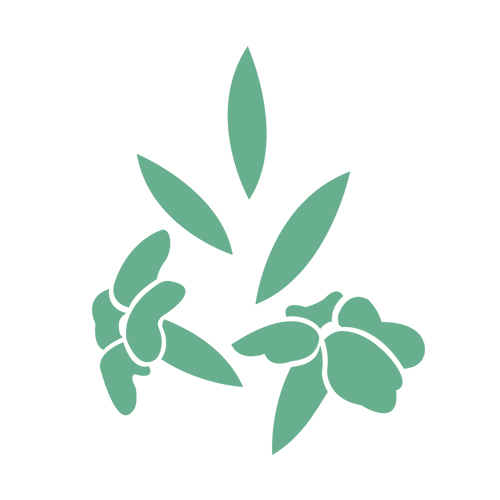 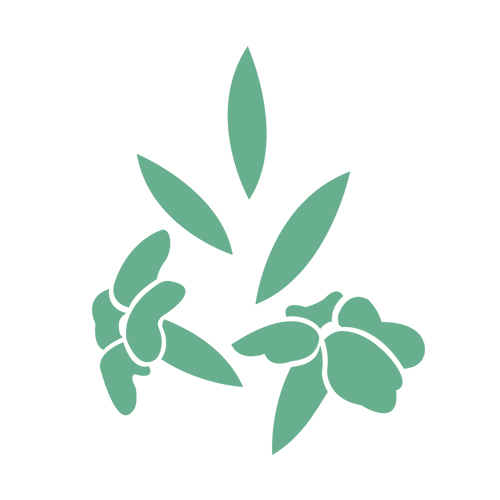 ATA DA ASSEMBLEIA GERAL DE 2021Data, hora e local: Aos 26 dias do mês de maio de 2021, às 17:30 horas, em segunda convocação, excepcionalmente realizada no ambiente virtual da plataforma Zoom, virtude da pandemia do Covid-19 e da suspensão dos trabalhos presenciais na sede do Instituto.     Presença: A totalidade dos associados do Instituto, conforme lista de presença anexa, convocados na forma de seu Estatuto.Ordem do dia: Reuniram-se os associados do ILPS para: (i) deliberar sobre o demonstrativo de resultados 2020; ii) deliberar sobre a formação do novo Conselho Consultivo; e, (iii) apresentação dos projetos 2020 e outras informações. Mesa: Presidente: Cristina Pinho         Secretária: Paula Tavares de Lima Elia Deliberações:     A Assembleia seguiu roteiro elaborado com o objetivo de organizar a condução dos trabalhos on line e, por ser uma assembleia virtual, foram inicialmente apresentadas algumas regras para auxiliar e garantir que a participação de todos acontecesse da melhor forma possível. O material apresentado pode ser encontrado em versão digital no site do ILPS e foi apresentado simultaneamente na tela compartilhada com todos os participantes, facilitando o acompanhamento dos itens da pauta do edital.A reunião foi iniciada com a apresentação do belíssimo vídeo institucional do ILPS, que tem como objetivo contar um pouco da história do Instituto, falar de sua missão, de todos os projetos realizados até então e das importantes parcerias construídas nesses 12 anos.a) Aprovação das demonstrações financeiras do exercício de 2020, apresentadas pelo Diretor Financeiro e aprovadas pelo Conselho Fiscal A Conselheira Fiscal Patrícia Garcia apresentou um resumo do balanço de 2020 e salientou que houve um aumento de receita em relação ao ano de 2019, em que pese a perda de alguns associados que optaram por sair. A Despesa anual foi afetada pela atipicidade que trouxe a pandemia, tendo reduzido em torno de 15% em comparação ao ano anterior, o que resultou em um aumento significativo do Resultado Operacional. Em destaque, o investimento em mídia e a contratação da estagiária.Encerradas as manifestações da Assembleia, a Presidente deu como aprovadas as demonstrações financeiras do ILPS para o exercício de 2020, agradecendo a apresentação do Conselheira Fiscal e todos os demais Conselheiros e Diretores que se manifestaram.b) Formação do Novo Conselho Consultivo, nomeado pela Diretoria do ILPSConforme parágrafo único do artigo 30 do Estatuto Social, compete à Diretoria Executiva nomear os novos conselheiros.Desta forma, foi apresentado no material on line um mini currículo de cada uma das novas conselheiras, com mandato por prazo indeterminado. - Luciane Coutinho - Mestre em Liderança Criativa pela Berlin School of Creative Leadership da Steinebeis University. Sua tese Brazilian Socio-Environmental Movements, Youths and Their Perspective (Movimentos Socioambientais Brasileiros sob a Perspectiva do Jovem) foi escolhida como uma das seis melhores do biênio 2020/2021.  Tem MBA de Marketing pelo IAG PUC-Rio e em Design para Sustentabilidade pelo Gaia Education. É graduada em Ciências da Computação pela PUC-Rio e foi professora de Gestão de Projetos na mesma instituição. Em 2018, foi indicada para o Gender Just Climate Solution Award, da United Nations Framework Convention on Climate Change da UNFCCC. Em 2016, percebendo que os impactos das mudanças climáticas eram ignorados pelo grande público, ela resolve criar o LivMundi, movimento que visa democratizar o tema da sustentabilidade e regeneração, oferecendo a partir de múltiplas experiências gratuitas, uma reconexão do homem e natureza.- Mara Pezzotti - Formada pela PUC/SP com MBA em business, iniciou sua carreira na Kimberly-Clark, atuou por mais de dez anos em diferentes posições na Unilever, foi gerente geral na Weleda no Brasil, passou pela Cosan Alimentos, Bunge e atualmente é diretora executiva na Moove.- Suzana Machado Padua - doutora em desenvolvimento sustentável pela Universidade de Brasília e Mestre pela Universidade da Flórida (EUA). Atua em educação ambiental desde 1988, e publicou inúmeros trabalhos no Brasil e no exterior. É co-fundadora e presidente do IPÊ - Instituto de Pesquisas Ecológicas e ajudou a criar a Escola Superior de Conservação Ambiental e Sustentabilidade - ESCAS, por meio da qual a instituição oferece cursos de curta duração em diversos campos socioambientais, Mestrado e MBA. Suzana já recebeu inúmeros prêmios no Brasil e no exterior.- Valéria Café - IBGC – Diretora de Vocalização e Influência – responsável pelas áreas de relações institucionais e governamentais, pesquisa, publicações, comissões e capítulos Professora convidada de Sustentabilidade, Governança e Comunicação na FGV e ESPM Sócia fundadora do IRELGOV Ampla experiência em empresas globais como Coca-Cola, Whirlpool, HP e J.P. Morgan, tendo liderado as áreas de reputação, marketing, comunicação e sustentabilidade, suportando-as na construção do relacionamento com seus stakeholders, para o Brasil e América Latina COO da MSL/Publicis, liderando sua operação e atendendo mais de perto clientes como P&G, 3M e Coca-Cola Mestre em administração/ gestão internacional, formada em publicidade e propaganda, com pós-graduação em Marketing e MBA executivo pela FDC.c) Apresentação dos Projetos de 2020-2021 e atualização sobre as atividades de 2020A Sra. Cristina Pinho apresentou os Projetos realizados pelo Instituto no ano de 2020, destacando o sucesso de todas as iniciativas, em que pese o advento da pandemia do Covid-19 e toda a dificuldade imposta pelo trabalho integralmente realizado em ambiente virtual.Destaque para a realização dos Projetos e a manutenção de nosso cronograma:Prêmio Luisa Pinho Sartori 2020Programa Jovem Cientista para Conservação – ganhadora: Gabriela de Castro Burattini, com o projeto intitulado "Potencial da Anta Tapirus Terrestres” Biosemana realizada de forma 100% virtual – que contou com a palestra da Dra. Grace Gabriel Evento da Pré-Biosemana –realizados palestras-encontros via plataforma digital no YouTube, com cientistas renomados e uma excelente participação do público de forma on line;Lives com as estudantes premiadas do Programa Jovem Cientista para Conservação e Professores convidados na plataforma do Instagram e e You Tube do ILPS.Após, a Sra. Cristina Pinho apresentou a revisão do Planejamento Estratégico do ILPS, realizada com a participação dos Diretores e Conselheiros Consultivos que compõem o Comitê de Estratégia do ILPS:• Definição dos três pilares de atuação: educação para conservação, projetos de impacto para preservação da biodiversidade, reflexão e informação para sociedade;• Manutenção dos projetos atuais, quais sejam, Prêmio Luisa Pinho Sartori, Jovem Talento para Conservação, ReGenec, palestra da Biosemana, além da promoção de novas Palestras e Webnares, e busca por novos projetos e parcerias;• Busca de novas formas de financiamento para os projetos (funding).Na área de Comunicação, buscar-se-á a intensificação do uso das mídias e redes sociais, a estruturação do plano de comunicação e haverá a reestruturação do site, com a otimização do uso do Google Adds.d) Demais assuntos de interesse do Instituto e considerações finaisSeguindo a pauta, passou-se ao último item da Ordem do Dia, onde foi concedida a palavra aos Associados para eventuais considerações finais e/ou para falar sobre demais assuntos de interesse do Instituto.* * *As 18h15min a reunião terminou e a Presidente agradeceu a todos a disponibilidade de participar via on line, por todas as excelentes sugestões e valiosas contribuições.LISTA DE PRESENTES:Antônio Manuel F dos Santos FilhoCristina Pinho Fabio Jobim SartoriFernando FernandezHannah PaolaJose Mauro VasconcellosMarcelo Lopes RheingantzPatricia Garcia Paula Tavares de Lima EliaSuzana PaduaValéria Café